Расписание ГИА 2014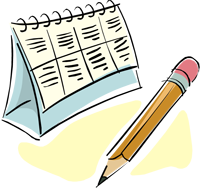 Новости ГИА  Сроки проведения экзаменов государственной итоговой аттестации для девятиклассников в 2014 году.28 мая, среда - обществознание, химия, литература, информатика31 мая, суббота - математика3 июня, вторник - география, история, биология, иностранные языки, физика6 июня, пятница  - русский языкРезервные дни:10 июня, вторник - география, история, биология, иностранные языки, физика, обществознание, химия, литература, информатика и ИКТ16 июня понедельник - русский язык и математика19 июня, четверг  - все предметы.